Procedimiento para la impresión de la credencial de la LNH de la CNRTLa  Disposición DT 2017 -827 CNRT  establece que hasta tanto no se disponga de un nuevo sistema de emisión de Credenciales plásticas, las Credenciales Habilitantes para ejecutar la conducción de Transporte de Cargas Generales o MMPP se podrán imprimir de la página de la CNRT, la misma  en la que corroborarán los fiscalizadores la veracidad de la Credencial, en la base de datos del organismo.PASO 1: Entrar a la página de la CNRT https://www.cnrt.gob.ar/PASO 2: Elegir la opción CONDUCTORES HABILITADOS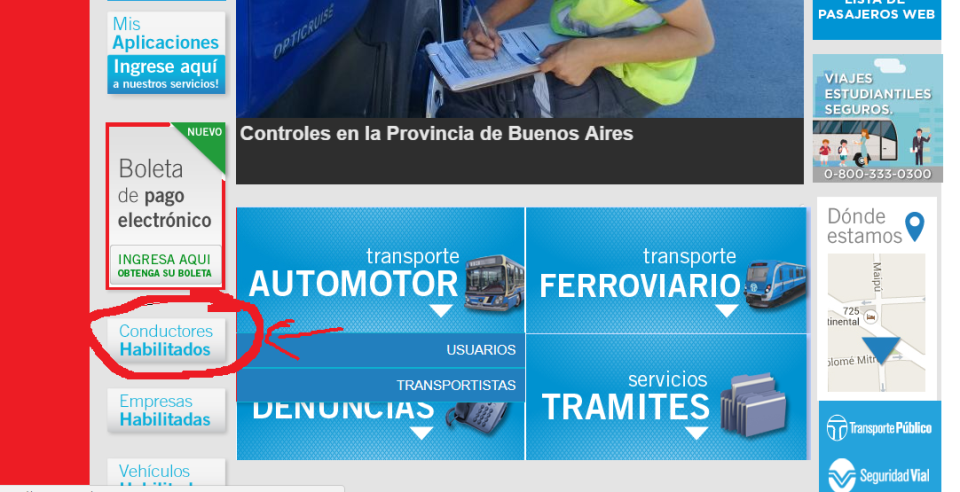 PASO 3: Completar con DNI  conductor  y palabras claves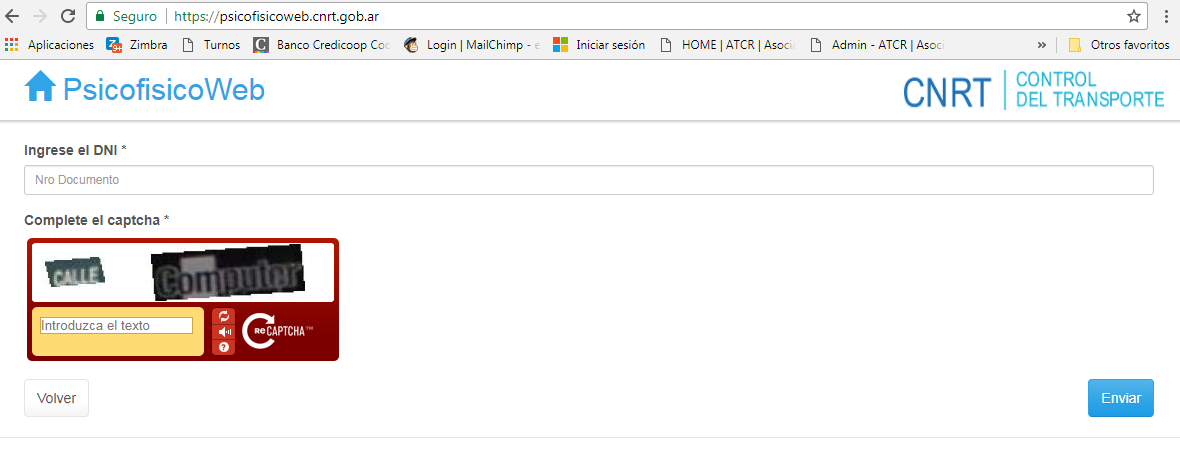 PASO 4: Elegir la opción imprimir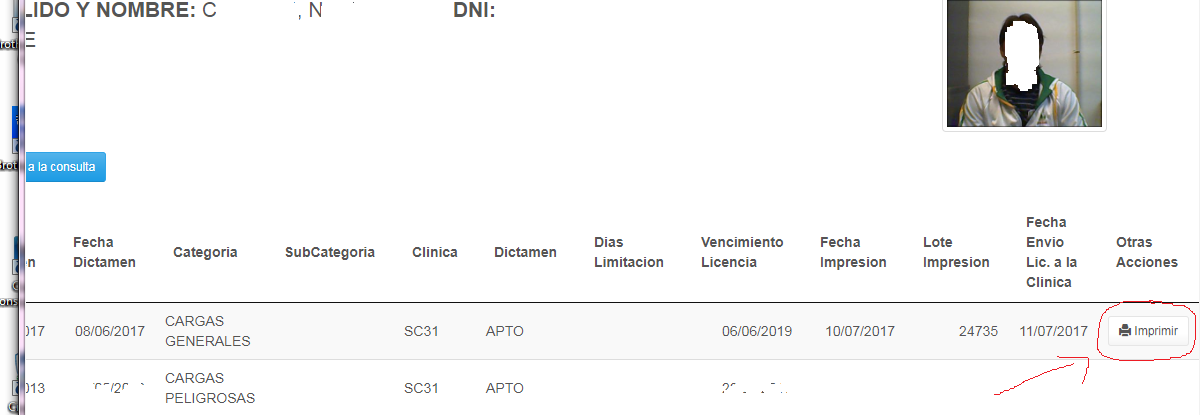 PASO 5: IMPRIMIR LA HOJA COMPLETA Y RECORTAR LA LICENCIA PARA PLASTIFICAR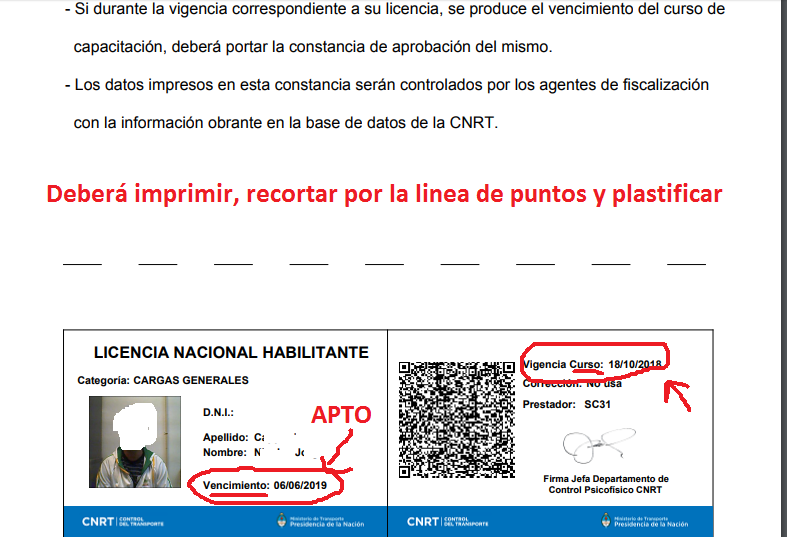 SI FIGURA EL CURSO VENCIDOEn el caso de producirse el vencimiento del curso, con anterioridad al vencimiento de la LNH, se deberá imprimir de la misma página, el historial de cursos con la nueva vigencia y acompañar la LNH.UNA VEZ REALIZADO EL CURSO:PASO 1: constatar que el curso haya sido publicado y su vigencia 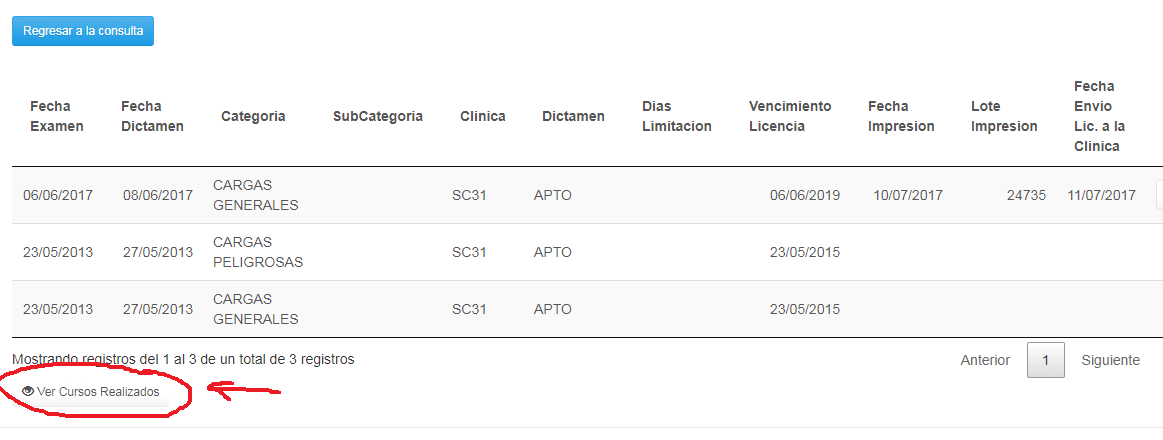 PASO 2: Imprimir el historial del curso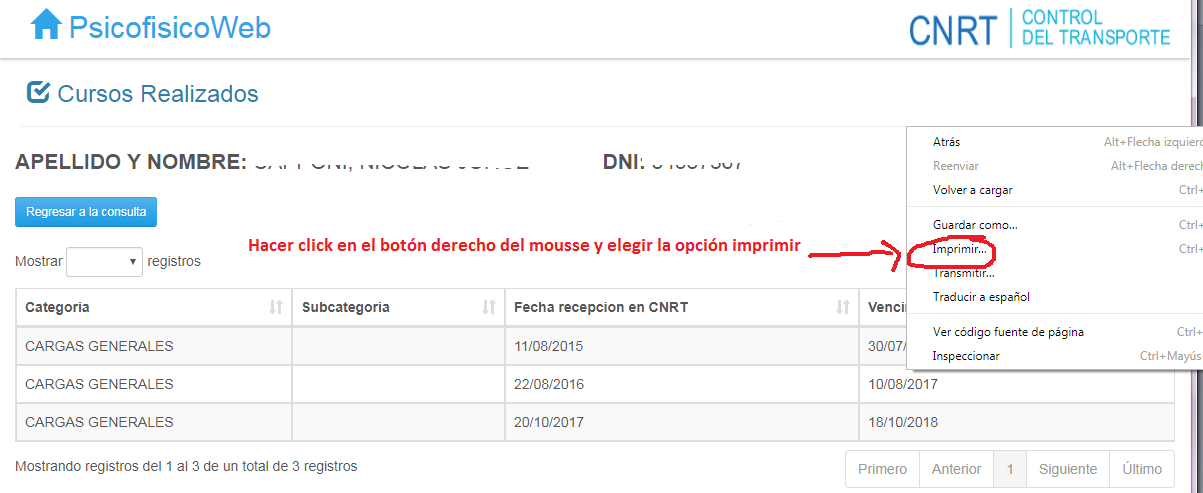 